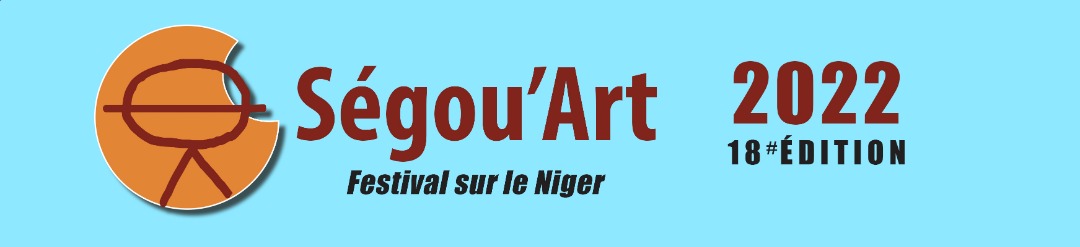 SALON D’ART CONTEMPORAIN DU MALI01-06 FEVRIER 2022FORMULAIRE D’INSCRIPTIONAU SEGOU’ ARTOFF(Remplir et envoyer avant le 20 Décembre2021)NOM ET PRÉNOM DU SOUMISSIONNAIRE : ……………………………………………………………….NUMÉRO DE TÉLÉPHONE :……..……………………………………………………………………………..ADRESSE E-MAIL :………………………………………………………………………………………………LIEU D’EXPOSITION A SEGOU : ………………………………………….………………………………………………………………………….ADRESSE DU LIEU D’EXPOSITION :………………………………………………………………………..PÉRIODE DE L’EXPOSITION :..………………………………………………………………………………DATE ET HEURE DU VERNISSAGE ET OU DU FINISSAGE (ou « sans vernissage » …………………………………………………………………………………………………………………..HORAIRES D’OUVERTURE ET FERMETURE :……………………………………………………………JOURS DE FERMETURE : …………………………………………………………………………………..RÉSUMÉ FICHE DE PROJET(Remplir et envoyer avant le 20 Décembre 2021)NATURE DU PROJET :…………………………………………………………………………………………PRÉSENTATION DU PROJET (5-10 LIGNES) :ARTISTES PARTICIPANTS :N.B : Au-delà de cinq artistes,leurs noms ne pourront pas tous figurer dans le programme et l’événement sera présenté comme une ‘’Expositioncollective’’.  J’ai pris connaissance de l’appel à soumission et j’accepte les termes et conditions d’inscription et de participation aux OFF deSégou’ Art/ Festival Sur le Niger 2022 (Cocher la case)Ce Formulaire, joint à la lettre d’intention de soumission peuvent être envoyés par courrier électronique aux adresses suivantes: segouart@gmail.comau plus tard le 20 Décembre 2021 délai de rigueur.Commission d’organisation du Ségou’ Art OFFBP : 39 Ségou - MaliTél. : (+223) 21 32 28 90 / 76 07 29 57Email : segouart@gmail.comN°NomPrénomsContacts12345